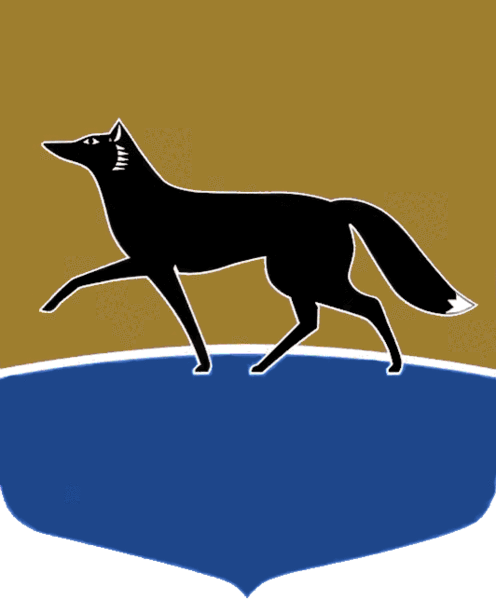 Принято на заседании Думы 26 октября 2022 года№ 209-VII ДГОб условиях приватизации муниципального имущества (встроенно-пристроенное помещение, расположенное 
по адресу: Ханты-Мансийский автономный округ – Югра, город Сургут, улица Первопроходцев, дом 18)В соответствии с Федеральным законом от 21.12.2001 № 178-ФЗ 
«О приватизации государственного и муниципального имущества», 
решениями Думы города от 07.10.2009 № 604-IV ДГ «О Положении 
о порядке управления и распоряжения имуществом, находящимся 
в муниципальной собственности», от 28.05.2021 № 746-VI ДГ «О прогнозном плане приватизации муниципального имущества на 2022 год и плановый период 2023 – 2024 годов», рассмотрев документы, представленные Администрацией города по приватизации муниципального имущества, 
Дума города РЕШИЛА:1.	Приватизировать муниципальное имущество согласно приложению 1 к настоящему решению.2.	Утвердить условия приватизации муниципального имущества (аукцион в электронной форме) согласно приложению 2 к настоящему решению.3.	Утвердить условия приватизации муниципального имущества (продажа посредством публичного предложения в электронной форме) согласно приложению 3 к настоящему решению.4.	В случае признания аукциона в электронной форме несостоявшимся:1)	часть 3 решения вступает в силу с даты признания аукциона 
в электронной форме несостоявшимся;2)	часть 2 решения признаётся утратившей силу с даты признания аукциона в электронной форме несостоявшимся.5.	Администрации города осуществить приватизацию муниципального имущества в соответствии с действующим законодательством.6.	Контроль за выполнением настоящего решения возложить 
на Председателя Думы города, председателя постоянного комитета Думы города по бюджету, налогам, финансам и имуществу Слепова М.Н.И.о. Председателя Думы города					    А.И. Олейников«26» октября 2022 г.  Приложение 1   к решению Думы города  от 26.10.2022 № 209-VII ДГНаименование имущества и иные позволяющие его индивидуализировать данные (характеристика имущества)  Приложение 2   к решению Думы города  от 26.10.2022 № 209-VII ДГУсловия приватизации муниципального имущества(аукцион в электронной форме)  Приложение 3   к решению Думы города  от 26.10.2022 № 209-VII ДГУсловия приватизации муниципального имущества(продажа посредством публичного предложения в электронной форме)Наименование, назначение имуществаВстроенно-пристроенное помещение, назначение: нежилоеАдрес (местоположение)Ханты-Мансийский автономный округ – Югра, г. Сургут, ул. Первопроходцев, д. 18, помещениеКраткая характеристика 
имуществаВстроенно-пристроенное помещение, 
1 этаж 9-ти этажного жилого дома, 
фундамент – железобетонный свайный, перегородки кирпичные, перекрытия – железобетонные плиты, крыша – рулонная совмещенная, полы – плитка, линолеум, окна двойные створные, двери простые, внутренняя отделка – штукатурка, побелка, окраска, плитка, центральное отопление, скрытая электропроводка, центральный водопровод, центральная канализация, центральное горячее водоснабжение, приточно-вытяжная вентиляция, отмостки, крыльцо, год постройки – 1989Общая площадь465,7 кв. метраКадастровый номер86:10:0101065:4927Сведения 
о зарегистрированных правах:1)  запись государственной регистрации права собственности;№ 86-01/09-12/2000-0128/01 от 29.03.2000;2)  ограничение прав (обременение)не зарегистрированоСведения об учёте 
в реестре муниципального имущества (реестровый номер)0700003Сведения о рыночной стоимости имущества3 251 983 рубля, в том числе НДС (20 %) 
541 997,17 рубля.Отчёт об оценке от 04.10.2022 № 6351/22. Оценка произведена ООО «Центр экономического содействия» по состоянию на 04.10.2022Способ приватизацииАукцион в электронной форме (открытый по составу участников и форме подачи предложений)Начальная цена 3 251 983 рубляШаг аукциона100 000 рублей Форма платежаПлатёж единовременныйСпособ приватизацииПродажа посредством публичного предложения в электронной формеЦена первоначального предложения3 251 983 рубляВеличина снижения цены первоначального предложения («шаг понижения») 325 198,30 рубляМинимальная цена предложения (цена отсечения)1 625 991,50 рубляВеличина повышения цены («шаг аукциона»)100 000 рублей Форма платежаПлатёж единовременный